									Słupsk, 08.10.2020 r.           ZSEL-131-1-2020 (numer sprawy)Zapytanie cenowedla Zespołu Szkół „Elektryk” im. Noblistów Polskich w Słupsku przy ul. Szczecińskiej 60Zespół Szkół „Elektryk” im. Noblistów Polskich w Słupsku składa zapytanie cenowe na dostawę stołów elektrotechnicznych o następującym wyposażeniu:1.Opis kryteriów wyboru wykonawcy- cena – 80%, max 80 pkt.Sposób obliczenia punktów: przyznane punkty = cena najniższa brutto : cena oferty badanej x 80% x 100 pkt.- termin dostawy – 20 %, max 20 pkt.Sposób obliczenia punktów: przyznane punkty = najkrótszy termin realizacji zamówienia : termin oferty badanej x 20% x 100 pkt.2.Warunki realizacji zamówienia- po wyborze oferty, Wykonawca dostarczy Zamawiającemu niezbędne atesty, certyfikaty oraz deklaracje zgodności zgodnie z obowiązującymi przepisami dla mebli przeznaczonych dla szkół.- termin realizacji zamówienia do 22.12.2020 roku.- wzór umowy3.Termin i sposób przekazania odpowiedzi przez wykonawcęWypełniony formularz oferty  zapytania cenowego, proszę przesyłać na adres: roman.mieloch@zsp1slupsk.pl do 14.10.2020 r. do godz. 12:00Lp.Nazwa i opis wyrobuSzt.Cena jedn.brutto(PLN)Wartość brutto(PLN)1.Stół elektrotechniczny z konsolą zasilającą wym. 1800x800x750mm  (szer. x gł. x wys. ) wys. z nadstawką 1250mm Blat laminowany (baza) z płyty wiórowej laminowanej, oklejony płytą z wysokociśnieniowego laminatu  HPL  o grubości 8 mm (o wysokiej odporności na uderzenia, temperaturę , odporności chemicznej na lekkie związki, trwałość koloru). Krawędzie brzegowe oklejone maszynowo trwałym obrzeżem PCV o gr. 2 mm.  gr. blatu 25 mm. Na blacie po prawej stronie zabudowana nadstawka z konsolą dwu modułową  wyposażoną w 1. Panel dolny : - zabezpieczenie przeciążeniowe oraz przeciwzwarciowe,- zaciski laboratoryjne PE, N, L1,L2,L3,- przyciski załącz/wyłącz,                                                                                 - dwa zaciski laboratoryjne + i - do podłączenia napięcia stałego 24V2. Panel górny :- lampę sygnalizacyjną- 2 szt. gniazda el. 230V- wyłącznik bezpieczeństwa- przewód elektryczny 5 x 2,5mm2 długosci 2,50 mb zakończony    wtyczką 3-fazową  - osobny przewód do podłączenia zacisków 24 V - gniazdo trójfazowe 5- bolców 16 amper (400V)Po lewej stronie półka laminowana zamontowana w połowie wysokości nadstawki. Pod blatem po lewej stronie szuflada na klawiaturę.Stelaż/konstrukcja stołu metalowa A -kształtna z profilu stalowego 30x30mm wzmocnionego, malowanego proszkowo farbą epoksydową Kolorystyka :Blat laminat HPL – jasny popiel Szafki i panele – jasny popielStelaże    - jasny popiel RAL 7035Przykładowy wygląd stołu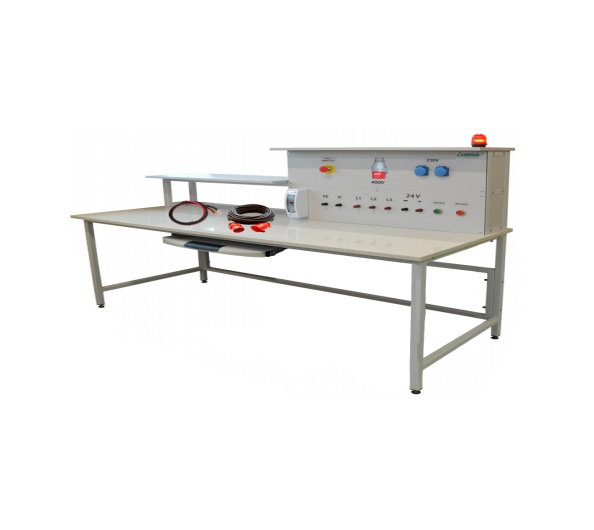 62.Stół elektrotechniczny bez konsoli zasilającej i przyłączeń elektrycznych wym. 1800x800x750mm  (szer. x gł. x wys. ) wys. z płytą 1250mm Blat laminowany (baza) z płyty wiórowej laminowanej, oklejony płytą z wysokociśnieniowego laminatu  HPL  o grubości 8 mm (o wysokiej odporności na uderzenia, temperaturę , odporności chemicznej na lekkie związki, trwałość koloru). Krawędzie brzegowe oklejone maszynowo trwałym obrzeżem PCV o gr. 2 mm.  gr. blatu 25 mm. Na całej długości blatu w tylnej części zabudowana pionowa płyta (szer. 36cm) wykonana z laminatu HPL wyposażona w 3 szyny TH35. Pomiędzy blatem a płytą 14-to centymetrowy prześwit. Pod blatem szafka z jedną szufladą i drzwiczkami, mobilna z 4 kółkami  (dwa hamulce) Stelaż/konstrukcja stołu metalowa A -kształtna z profilu stalowego 30x30mm wzmocnionego, malowanego proszkowo farbą epoksydową. Kolorystyka :Blat laminat HPL – jasny popiel Szafki i panele – jasny popielStelaże    - jasny popiel RAL 7035Przykładowy wygląd stołu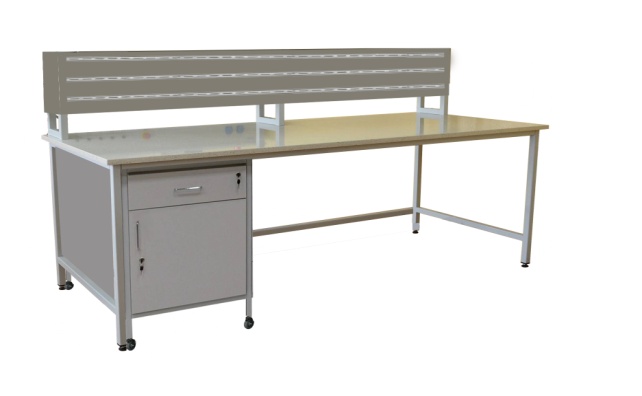 53.Stół laboratoryjny elektryczny bez konsoli zasilającej  wym. 1800x800x750mm  (szer. x gł. x wys. )  Blat laminowany (baza) z płyty wiórowej laminowanej, oklejony płytą z wysokociśnieniowego laminatu  HPL  o grubości 8 mm (o wysokiej odporności na uderzenia, temperaturę , odporności chemicznej na lekkie związki, trwałość koloru). Krawędzie brzegowe oklejone maszynowo trwałym obrzeżem PCV o gr. 2 mm.  gr. blatu 25 mm. Pod blatem w panelu elektrycznym zabudowane 3 szt. gniazd el. 230V [16A] + przewód zasilający 3 x2,5 mm2 długości 2,5 mb z wtyczkąPod blatem 2x szafka z 4 szufladami, mobilna z 4 kółkami  (dwa z hamulcami) Stelaż/konstrukcja stołu metalowa A -kształtna z profilu stalowego 30x30mm wzmocnionego, malowanego proszkowo farbą epoksydową.Kolorystyka :Blat laminat HPL – jasny popiel Szafki i panele – jasny popielStelaże    - jasny popiel RAL 7035Przykładowy wygląd stołu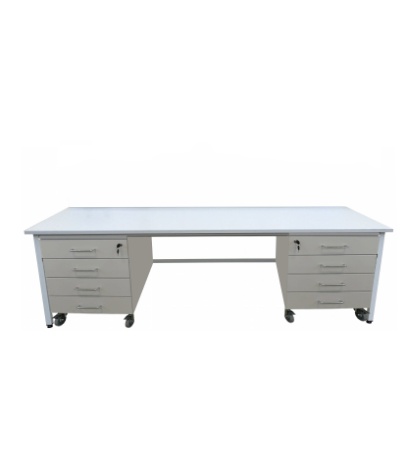 Transport stołów do szkoły1